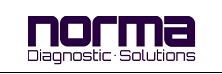 ІНСТРУКЦІЯ ІЗ ЗАСТОСУВАННЯ__________________________________________________Миючий розчин NormaClenz StrongКод продукту:	 NZ-60001	100 мл		 NZ-60005	 50 млТільки для використання при діагностиці in vitroПЕРЕДБАЧУВАНЕ ВИКОРИСТАННЯКонцентрат для ферментативного очищення NormaClenz Strong  є стабілізованим та відфільтрованим із застосуванням техніки мікрофільтрації концентрованим протеолітичним ферментним розчином для регулярного автоматичного очищення, ополіскування та промивання капілярів, труб та камер гематологічних аналізаторів, видалення осадів компонентів крові і відкладень ліпопротеїдів з використанням гематологічних аналізаторів всіх типів.Концентрат для ферментативного очищення  NormaClenz Strong слід використовувати лише з реактивами Norma. При використанні реактиву з реагентами інших виробників можуть бути отримані помилкові результатиБільш докладна інформація міститься в посібнику користувача інструмента.СКЛАДОВІ ЧАСТИНИПоверхнево-активні речовин…………… ………….<30,0%Протеолітичні ферменти.…………………………….<5,0%Стабілізатори...………………………………………..<20,0%Консерванти...…………...........................................<0,5%у деіонізованій водіЗАПОБІЖНІ ЗАХОДИ З БЕЗПЕЧНОГО ВИКОРИСТАННЯ РЕАКТИВУКонцентрат для ферментативного очищення NormaClenz Strong є екологічно чистим реагентом, що не містить азидів.Уникайте контакту зі слизовою оболонкою очей, а також зі шкірою й одягом.У випадку потрапляння до очей або на шкіру промийте очі рясною кількістю води упродовж декількох хвилин або промийте уражену ділянку шкіри водою. У перервах між використанням зберігайте ємність з реактивом у закритому стані.При виконанні робіт з реактивом використовуйте лабораторні рукавички.Усі зразки біологічних рідин мають розглядатися як потенційно інфіковані матеріали. При виконанні робіт із кров'ю й іншими потенційно інфекційними матеріалами дотримуйтесь відповідних заходів безпеки. Використовуйте рукавички, маски й халати в тому випадку, якщо очікується контакт із кров'ю.Будь ласка, ознайомтеся з інформацією, що міститься в Паспорті безпеки (ПБМ) реактиву.При роботі з реактивами дотримуйтесь правил Належної лабораторної практики (GLP). ПІДГОТУВАННЯ РЕАКТИВУДаний реактив є готовим до використання і може дозуватися безпосередньо з ємності, що його містить; немає необхідності у будь-яких особливих процедурах підготовки. Перед використанням необхідно довести температуру реактиву до рівня кімнатної. ЗАМІНА РЕАКТИВУПроцедура встановлення ємності з реактивом повинна виконуватися професійним лабораторним працівником.Під час щоденної процедури технічного обслуговування поглинайте миючий засіб через зонд. Виконайте цикл очищення, як зазначено в посібнику користувача інструмента.Якщо заготовка занадто висока або,якщо результат є небажаним, пипетка концентрує реактив безпосередньо в відповідну камеру відповідно до посібника користувача інструмента. Зачекайте, щоб провести ефективне очищення та виміряти заготовки.ЗБЕРІГАННЯ РЕАКТИВУ, ЙОГО СТАБІЛЬНІСТЬ Й УТИЛІЗАЦІЯЗберігайте  концентрат для ферментативного очищення NormaClenz Strong  при температурі від +2 до +35 ºС.Термін придатності  NormaClenz Strong складає 3 роки з дати виготовлення, за умови збереженні в межах рекомендованого діапазону температур.Не використовуйте реактив після дати спливу терміну придатності, що зазначена на етикетці ємності. Тривалість періоду стабільності реактиву, що знаходиться у відкритій ємності, складає 6 місяців.Перед використанням замороженого реактиву забезпечте його відтавання та проведіть його ретельне гомогенізування шляхом струшування.При утилізації використаного продукту, невикористаного продукту та забрудненої упаковки дотримуйтесь вимог місцевого законодавства.Уповноважений представник в Україні: ТОВ «АЛЬБАМЕД», (ідентифікаційний код – 41424340), Україна, 03164, м. Київ, вул. Підлісна, буд. 1, офіс 27, Тел.: +380 (067) 509-64-91, e-mail: albamed.ua@gmail.comДата останнього перегляду інструкції із застосування: 12.03.2018.ВИРОБНИКNorma Instrument Zrt.3530 Miskolc, Arany János u. 11-13. Угорщина__________________________________________________